8th Grade Supply ListPlease bring the following items to school to ensure a successful and organized year.ELA/Writing(2) two inch binders1 pack of dividersMATH1 pack of dividers3 inch 3 ring binder1 composition notebookTexas Instrument Scientific Calculator Model: TI-30XS Multiview (no substitutions)2 packs of loose leaf paper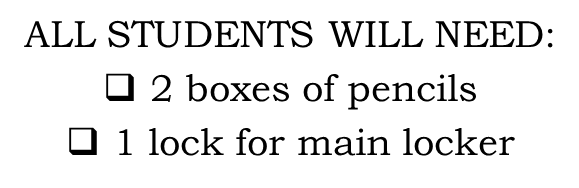 Box of pencilsSmall pack of pencil top erasersSCIENCE1 inch binder (for new students only)1 pack of dividersSOCIAL STUDIES1 pocket folder2 packs of dividers Hi-litersHOMEROOM 1 Soft pencil case for carrying writing implements from class to class3 boxes of tissuePhotoSD Memory Card 8GB8th Grade Supply List ContinuedPHYSICAL EDUCATIONAppropriate shorts/sweatpants, T-shirt (different than those worn to school)Sneakers (NO hiking boots, platform shoes, or loafers)Deodorant/AntiperspirantLock for Physical Education LockerImportant Notes-Please pre-label binders for classes-Additional items may be requested in September when classes are finalized-Middle School Students WILL NOT be allowed to carry backpacks from class to class. Backpacks and jackets must remain in student lockers.